Monday 18th March 2019Today we have had a whole day on Hamlet.  We have taken part in a drama performance with WEST END IN SCHOOLS.  We acted out how different characters in Hamlet would have been and worked as a whole class.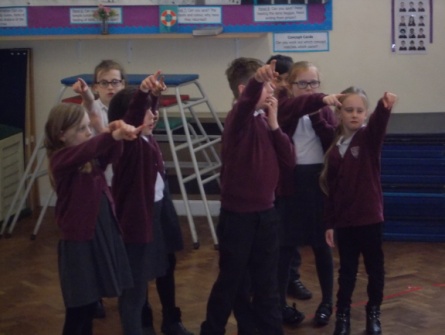 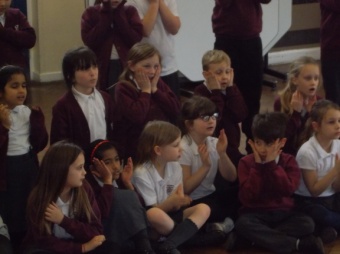 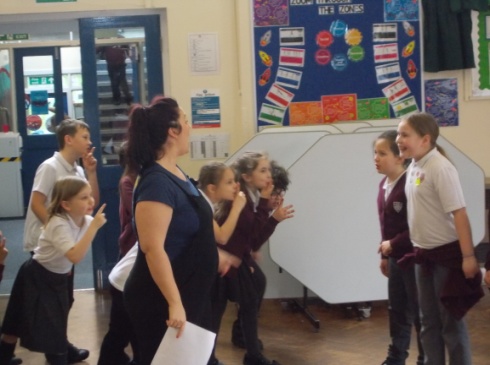 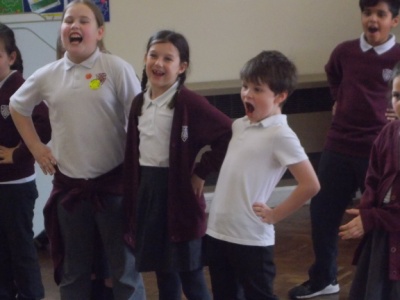 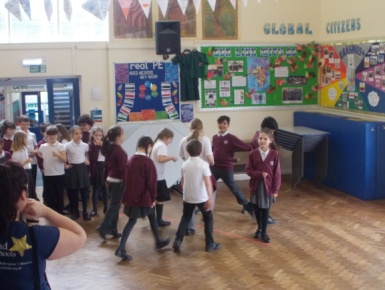 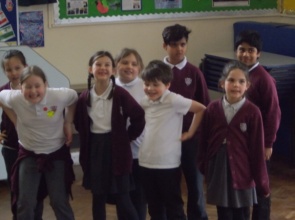 We watched the animated tales and discussed the story further looking at hamlets feelings and the reason why he acted in a certain way.  We then worked in groups to create soundscapes of different emotions looking at facial expressions and changing our voices.The day ended with a whole school performance of Hamlet.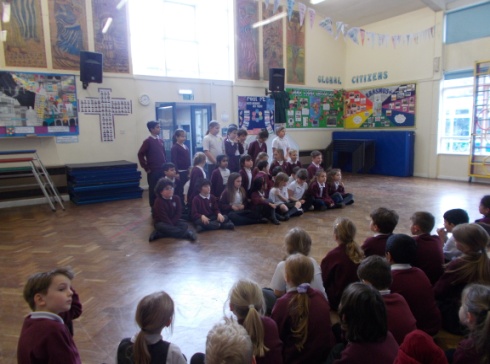 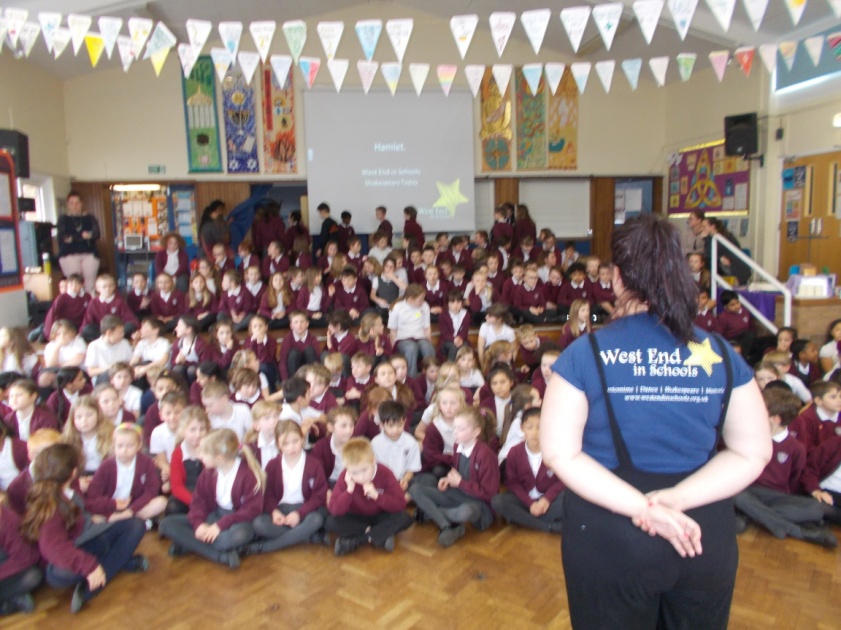 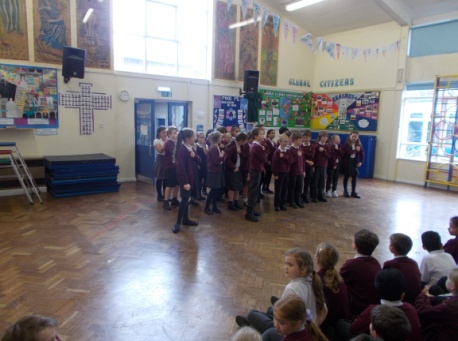 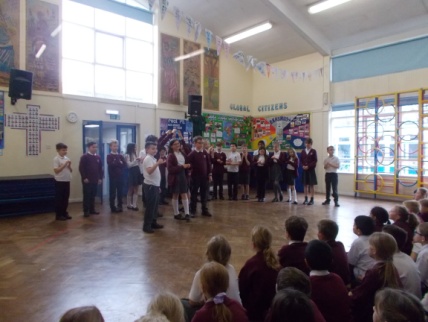 